Источник публикацииВ данном виде документ опубликован не был.Первоначальный текст документа опубликован в издании"Собрание законодательства РФ", 24.05.2010, N 21, ст. 2606.Информацию о публикации документов, создающих данную редакцию, см. в справке к этим документам.Примечание к документуНачало действия редакции - 16.02.2019.Изменения, внесенные Постановлением Правительства РФ от 30.01.2019 N 64, вступают в силу по истечении 7 дней после дня официального опубликования (опубликовано на Официальном интернет-портале правовой информации http://www.pravo.gov.ru - 08.02.2019).Название документаПостановление Правительства РФ от 15.05.2010 N 340(ред. от 30.01.2019)"О порядке установления требований к программам в области энергосбережения и повышения энергетической эффективности организаций, осуществляющих регулируемые виды деятельности"(вместе с "Правилами установления требований к программам в области энергосбережения и повышения энергетической эффективности организаций, осуществляющих регулируемые виды деятельности")ПРАВИТЕЛЬСТВО РОССИЙСКОЙ ФЕДЕРАЦИИПОСТАНОВЛЕНИЕот 15 мая 2010 г. N 340О ПОРЯДКЕУСТАНОВЛЕНИЯ ТРЕБОВАНИЙ К ПРОГРАММАМ В ОБЛАСТИЭНЕРГОСБЕРЕЖЕНИЯ И ПОВЫШЕНИЯ ЭНЕРГЕТИЧЕСКОЙ ЭФФЕКТИВНОСТИОРГАНИЗАЦИЙ, ОСУЩЕСТВЛЯЮЩИХ РЕГУЛИРУЕМЫЕВИДЫ ДЕЯТЕЛЬНОСТИВ соответствии со статьей 25 Федерального закона "Об энергосбережении и о повышении энергетической эффективности и о внесении изменений в отдельные законодательные акты Российской Федерации" Правительство Российской Федерации постановляет:1. Утвердить прилагаемые Правила установления требований к программам в области энергосбережения и повышения энергетической эффективности организаций, осуществляющих регулируемые виды деятельности.2. Установить, что требования к программам в области энергосбережения и повышения энергетической эффективности организаций, осуществляющих регулируемые виды деятельности, со сроком начала действия в 2010 году подлежат установлению в течение 3 месяцев со дня вступления в силу настоящего Постановления с учетом следующего:1) требования к программам в области энергосбережения и повышения энергетической эффективности организаций, осуществляющих регулируемые виды деятельности, в 2010 году устанавливаются в виде целевых показателей энергосбережения и повышения энергетической эффективности, достижение которых будет обеспечено регулируемой организацией в результате реализации программы, без указания значений таких показателей;2) требования к программам в области энергосбережения и повышения энергетической эффективности организаций, осуществляющих регулируемые виды деятельности, установленные в 2010 году на 2011 - 2012 годы, подлежат корректировке до 1 апреля 2011 г.;3) требования к программам в области энергосбережения и повышения энергетической эффективности организаций, осуществляющих регулируемые виды деятельности, устанавливаются с учетом поступивших в течение 30 дней со дня вступления в силу настоящего Постановления от организаций, осуществляющих регулируемые виды деятельности, в федеральный орган исполнительной власти, орган исполнительной власти субъекта Российской Федерации или орган местного самоуправления в области государственного регулирования тарифов, который осуществляет функции по государственному регулированию цен (тарифов) в отношении соответствующей организации, предложений в части:целевых показателей энергосбережения и повышения энергетической эффективности и мероприятий, имеющих наибольший потенциал энергосбережения и повышения энергетической эффективности, определенных организацией, осуществляющей регулируемые виды деятельности, исходя из утвержденных производственных и инвестиционных программ и цен (тарифов) на товары (услуги) такой организации;показателей энергетической эффективности объектов, создание или модернизация которых планируется производственной программой, инвестиционной программой организации, осуществляющей регулируемые виды деятельности.Председатель ПравительстваРоссийской ФедерацииВ.ПУТИНУтвержденыПостановлением ПравительстваРоссийской Федерацииот 15 мая 2010 г. N 340ПРАВИЛАУСТАНОВЛЕНИЯ ТРЕБОВАНИЙ К ПРОГРАММАМ В ОБЛАСТИЭНЕРГОСБЕРЕЖЕНИЯ И ПОВЫШЕНИЯ ЭНЕРГЕТИЧЕСКОЙ ЭФФЕКТИВНОСТИОРГАНИЗАЦИЙ, ОСУЩЕСТВЛЯЮЩИХ РЕГУЛИРУЕМЫЕВИДЫ ДЕЯТЕЛЬНОСТИI. Общие положения1. Настоящие Правила определяют порядок установления требований к программам в области энергосбережения и повышения энергетической эффективности организаций, осуществляющих регулируемые виды деятельности (далее - программа).Для целей настоящих Правил к организациям, осуществляющим регулируемые виды деятельности, относятся субъекты естественных монополий и организации коммунального комплекса, в отношении которых в соответствии с законодательством Российской Федерации осуществляется регулирование цен (тарифов) (далее - регулируемые организации).Действие настоящих Правил не распространяется на теплоснабжающие и теплосетевые организации в части определения плановых и расчета фактических значений показателей надежности и энергетической эффективности объектов теплоснабжения, а также определения достижения организацией, осуществляющей регулируемые виды деятельности в сфере теплоснабжения, указанных плановых значений, подлежащих включению в инвестиционные программы и концессионные соглашения в соответствии с Федеральным законом "О теплоснабжении".(абзац введен Постановлением Правительства РФ от 16.05.2014 N 452)2. Требования к программе устанавливаются федеральным органом исполнительной власти, органом исполнительной власти субъекта Российской Федерации или органом местного самоуправления, который в соответствии с законодательством Российской Федерации о государственном регулировании цен (тарифов) осуществляет регулирование цен (тарифов) на товары (услуги) соответствующей регулируемой организации (далее - регулирующий орган).3. При установлении требований к программам регулирующий орган определяет срок приведения регулируемыми организациями своих программ в соответствие с установленными требованиями, составляющий не менее 3 месяцев.II. Принципы формирования регулирующим органомтребований к программе4. Требования к программе включают в себя:1) целевые показатели энергосбережения и повышения энергетической эффективности, достижение которых должно обеспечиваться регулируемой организацией в результате реализации программы (далее - целевые показатели);2) перечень обязательных мероприятий по энергосбережению и повышению энергетической эффективности и сроки их проведения (далее - обязательные мероприятия);3) показатели энергетической эффективности объектов, создание или модернизация которых планируется производственными или инвестиционными программами регулируемой организации (далее - показатели энергетической эффективности объектов);4) значения целевых показателей и иные показатели (при необходимости).4(1). Требования к программам должны обеспечивать доведение использования регулируемыми организациями осветительных устройств с использованием светодиодов до уровня:в 2017 году - не менее 10 процентов общего объема используемых осветительных устройств;в 2018 году - не менее 30 процентов общего объема используемых осветительных устройств;в 2019 году - не менее 50 процентов общего объема используемых осветительных устройств;в 2020 году - не менее 75 процентов общего объема используемых осветительных устройств.(п. 4(1) введен Постановлением Правительства РФ от 27.09.2016 N 971)4(2). Требования к программам производителей электрической энергии (мощности), генерирующие объекты которых функционируют в технологически изолированных территориальных электроэнергетических системах и (или) на территориях, технологически не связанных с Единой энергетической системой России и технологически изолированными территориальными электроэнергетическими системами, должны обеспечивать в 2019 - 2025 годах снижение удельного расхода условного топлива, за исключением ядерного топлива, не менее чем на один процент ежегодно относительно уровня, достигнутого в 2018 году.(п. 4(2) введен Постановлением Правительства РФ от 30.01.2019 N 64)5. Целевые показатели формируются отдельно в отношении каждого регулируемого вида деятельности.6. Целевые показатели формируются в виде показателей, отражающих результаты, достижение которых обеспечивается в ходе реализации программы, и показателей, отражающих результаты, достижение которых обеспечивается в ходе реализации сформированных регулирующим органом обязательных мероприятий (отдельных мероприятий или групп мероприятий).7. Целевые показатели и показатели энергетической эффективности объектов устанавливаются в виде абсолютных, относительных, удельных, сравнительных показателей или их комбинаций и отражают:1) расход энергетических ресурсов, используемых при производстве регулируемой организацией товаров, оказании услуг, в том числе при производстве единицы товара (услуги);2) расход энергетических ресурсов при их передаче (распределении), включая потери энергетических ресурсов;3) расход энергетических ресурсов в зданиях, строениях, сооружениях, находящихся в собственности регулируемой организации при осуществлении регулируемых видов деятельности;4) долю использования осветительных устройств с использованием светодиодов в общем объеме используемых осветительных устройств;(пп. 4 введен Постановлением Правительства РФ от 27.09.2016 N 971)5) объем выбросов парниковых газов при производстве единицы товара (услуги).(пп. 5 введен Постановлением Правительства РФ от 15.11.2018 N 1374)8. При установлении значений целевых показателей предусматриваются этапы их достижения в ходе реализации программы, в том числе, обязательных мероприятий.9. При описании целевых показателей указывается на необходимость обязательного определения в программе значений целевых показателей, мероприятий, направленных на их достижение, ожидаемого экономического, технологического эффекта от реализации мероприятий и ожидаемых сроков их окупаемости, а также устанавливаются:1) принципы определения регулируемой организацией значений целевых показателей (в рамках значений целевых показателей, установленных регулирующим органом) в отношении каждого года действия программы, кратко-, средне- и долгосрочного периодов действия программы (в случае их выделения в программе), обособленных подразделений и (или) территорий, на которых регулируемая организация осуществляет регулируемый вид деятельности, если определение значений не ограничено или не исключено технологическими условиями, в которых регулируемая организация осуществляет регулируемый вид деятельности;2) принципы корректировки регулируемой организацией рассчитанных значений целевых показателей исходя из значений таких показателей, учтенных в утвержденных производственной, инвестиционной программах регулируемой организации и фактически достигнутых в ходе исполнения программы;3) принципы определения регулируемой организацией экономического и технологического эффекта от реализации мероприятий, направленных на достижение установленных (рассчитанных) значений целевых показателей и сроков их окупаемости.10. При описании обязательных мероприятий указывается на необходимость определения регулируемой организацией ожидаемого экономического и технологического эффекта от их реализации и ожидаемых сроков их окупаемости, а также устанавливаются принципы определения регулируемой организацией экономического и технологического эффекта от реализации таких мероприятий и сроков их окупаемости.11. Сроки проведения обязательных мероприятий формируются с учетом необходимости их соответствия целевым показателям, отражающим результаты, достижение которых должно обеспечиваться регулируемой организацией в ходе реализации таких мероприятий.12. Показатели энергетической эффективности объектов устанавливаются отдельно в отношении каждого осуществляемого регулируемой организацией регулируемого вида деятельности, в отношении всех или части объектов, создание или модернизация которых планируется производственной программой или инвестиционной программой регулируемой организации.13. Требования к программе устанавливаются в отношении каждой регулируемой организации. Если регулируемые организации осуществляют аналогичные виды регулируемой деятельности и имеют сходные друг с другом экономические, технические характеристики и условия деятельности, могут устанавливаться одинаковые требования к программам таких организаций. При этом сходство определяется регулирующим органом путем сравнения экономических, технических характеристик и условий деятельности регулируемых организаций, осуществляющих аналогичные виды регулируемой деятельности.14. Требования к программам устанавливаются регулирующим органом с учетом:1) поступивших от регулируемой организации в регулирующий орган не позднее 1 февраля года, в котором требования к программе должны быть установлены (скорректированы) в соответствии с пунктом 16 настоящих Правил, предложений в части:целевых показателей и их значений, достижение которых обеспечивается регулируемой организацией при реализации программы;перечня мероприятий по энергосбережению и повышению энергетической эффективности, осуществление которых регулируемой организацией будет способствовать достижению предложенных ей значений показателей, возможных сроков их проведения с оценкой расходов на их проведение;показателей энергетической эффективности объектов, с использованием которых осуществляется соответствующий регулируемый вид деятельности;2) поступивших от регулируемой организации в регулирующий орган не позднее 1 февраля ежегодных отчетов регулируемой организации о фактическом исполнении установленных требований к программе, составленных по форме, утвержденной регулирующим органом;3) прогнозируемого изменения цен (тарифов) на товары (услуги) регулируемых организаций в результате учета в программе установленных требований.15. При установлении требований к программе регулирующий орган вправе мотивированно запросить в письменной форме у регулируемой организации дополнительные материалы и сведения, необходимые для установления требований к программе, указав форму и сроки их представления, а регулируемая организация обязана представить запрошенные материалы и сведения. Регулирующий орган вправе также привлечь третьих лиц в качестве экспертов, если при установлении требований к программе для разъяснения возникающих вопросов необходимы специальные познания.III. Порядок установления требований к программе16. Требования к программе устанавливаются регулирующим органом начиная с 2010 года на 3 года, если в соответствии с законодательством Российской Федерации срок действия инвестиционной программы регулируемой организации превышает 3 года - на срок действия инвестиционной программы. Установленные требования могут ежегодно корректироваться с учетом прогноза социально-экономического развития Российской Федерации, разработанного на очередной финансовый год, утвержденных на аналогичный период производственной, инвестиционной программ регулируемой организации и установленных цен (тарифов) на товары (услуги) регулируемой организации.17. Требования к программе устанавливаются решением регулирующего органа до 1 апреля года, в котором истекает срок действия ранее установленных требований, с учетом положений пункта 16 настоящих Правил.18. В случае если требования к программе устанавливаются для регулируемых организаций, осуществляющих аналогичные виды регулируемой деятельности и имеющих сопоставимые друг с другом экономические, технические характеристики и условия деятельности, в решении регулирующего органа указываются наименования всех таких регулируемых организаций.19. Решение регулирующего органа направляется регулируемой организации в 2-недельный срок.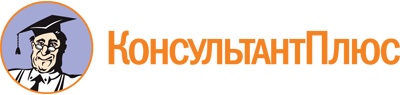 Постановление Правительства РФ от 15.05.2010 N 340
(ред. от 30.01.2019)
"О порядке установления требований к программам в области энергосбережения и повышения энергетической эффективности организаций, осуществляющих регулируемые виды деятельности"
(вместе с "Правилами установления требований к программам в области энергосбережения и повышения энергетической эффективности организаций, осуществляющих регулируемые виды деятельности")Документ предоставлен КонсультантПлюс

www.consultant.ru

Дата сохранения: 25.07.2019
 Список изменяющих документов(в ред. Постановлений Правительства РФ от 16.05.2014 N 452,от 27.09.2016 N 971, от 15.11.2018 N 1374, от 30.01.2019 N 64)Список изменяющих документов(в ред. Постановлений Правительства РФ от 16.05.2014 N 452,от 27.09.2016 N 971, от 15.11.2018 N 1374, от 30.01.2019 N 64)